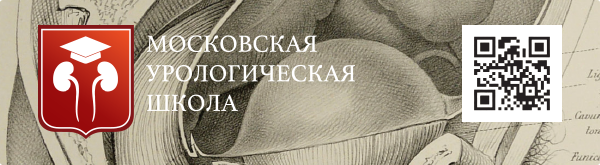 Вторая Московская Урологическая Школа 25-26 февраля 2016 года в рамках проекта непрерывного медицинского образования продолжает свою работу Московская Урологическая Школа, которая уже позволила многим врачам-урологам повысить квалификацию и расширить профессиональные компетенции.Первая Школа прошла с огромным успехом и стала объединяющим звеном  между всеми врачами-урологами: 314  московских врачей  прошли обучение по программе «Золотые стандарты урологии», а около 1000 урологов из других регионов России посмотрели занятия с помощью онлайн-трансляции. Приглашаем Вас принять участие во Второй Школе, ведь это последняя Школа с подобной программой. В дальнейшем в рамках проекта будут затронуты другие вопросы.Научная программа Второй Школы также включает 4 модуля.  Первые два дня будут посвящены теоретическим знаниям по темам: онкоурология, доброкачественная гиперплазия предстательной железы, мочекаменная болезнь, эндоурология, андрология, нейроурология, мочевые инфекции, реконструктивно-пластическая урология и др. Идея третьего дня состоит в том, чтобы уделить внимание практическому разбору часто встречающихся урологических операций и типичных клинических случаев.Занятия проводятся на бесплатной основе, что дает возможность каждому московскому урологу стать участником Школы.  Специалисты смогут получить персональные Карты Московского Уролога, где будут накапливаться баллы за обучение по системе НМО.Организатором и инициатором проведения Урологической Школы является Департамент здравоохранения Москвы, и Школа продолжает свою работу в рамках реализации программы «Развитие здравоохранения Москвы до 2020 года».Руководитель Школы -  главный внештатный специалист по урологии Департамента здравоохранения Москвы и Министерства Здравоохранения РФ профессор Дмитрий Юрьевич Пушкарь. Это выдающийся специалист с 30-летним стажем работы,  доктор медицинских наук, заведующий кафедрой урологии МГМСУ, заслуженный врач РФ, хирург-уролог с мировым именем. Лекции для московских урологов в рамках Второй Школы прочтут эксперты в области урологии: Алексеев Б.Я., Ахвледиани Н.Д., Велиев Е.И., Винаров А.З., Гамидов С.И., Гвоздев М.Ю., Говоров А.В., Григорьев Н.А., Живов А.В., Зайцев А.В., Касян Г.Р., Кривобородов Г.Г., Мартов А.Г., Матвеев В.Б., Раснер П.И., Пушкарь Д.Ю.Организаторы: Департамент здравоохранения города Москвы, при поддержке Министерства Здравоохранения РФ, Европейской Ассоциации Урологов (EAU).Технический организатор: «СТО Конгресс»Даты: 25-26 февраля 2016 годаМесто проведения: г. Москва, отель "Рэдиссон Славянская" (пл. Европы, 2).Дата: 25 марта 2016 годаМесто проведения практического дня: г. Москва, Выставочный конгресс-центр Первого МГМУ имени И.М. Сеченова (ул. Трубецкая 8)Контакты:  Наталья Ялымова, куратор проекта:Тел.: +7 (495) 960-21-90Моб.: +7(926) 372-03-92E-mail: uroschool@ctogroup.ruСайт Московской Урологической Школы: www.urostandart.moscow